LYCEE INTERNATIONAL JEAN-MERMOZ 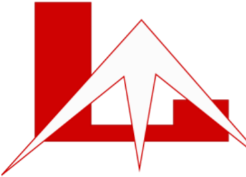 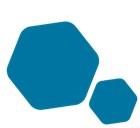 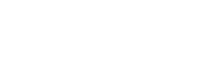 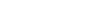 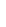 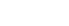 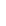 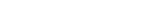 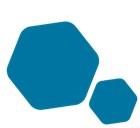 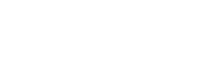 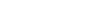 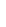 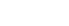 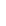 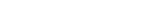 ABIDJAN – COCODY   08 BP 3545 ABIDJAN 08   Tél : 22 48 05 29  – E-mail : info@lijmermoz.org www.lijmermoz.org  LISTE DES MANUELS SCOLAIRES 1ère ES  2018/2019  DISCIPLINE  MANUELS  FOURNITURES  ANGLAIS  Meeting Point 1re. - Edition Hatier, 2011     ISBN: 978-2-2189-5333-0   cahier grand format 24x32 (100 p) 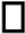  	1 clé USB de 4 GO   ARABE LV3  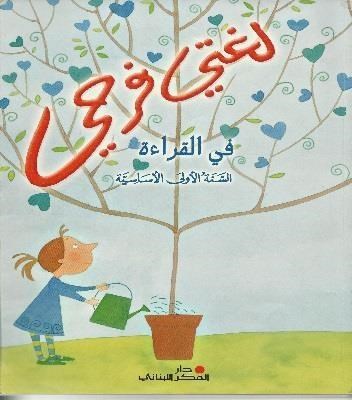 4 cahiers doubles lignes  1 grand cahier 200 pages  1 porte-vue  ARABE LV2  Ya-hala ! 1 niveau A2.1  ISBN : 978995326837-8  Cahier d’activité + CD  ISBN : 978995326837-8  Editeur : Hachette-Antoine  ESPAGNOL LV2-LV3  Pas de manuel 1 cahier grand format 24 x 32 (100 pages)  ALLEMAND LV3  Team Deutsch NEU 1re - Livre de l'élève (2016)  ISBN : 9782356853073  Team Deutsch NEU 1re - Cahier d'activités (2016)  ISBN : 9782356853080  -1 grand cahier 200 pages  -1 porte-vue  HISTOIRE  GEOGRAPHIE  Magnard : Histoire – Géographie :1ère ES-L (2015)  Jacqueline Jalta , Alexandre Ploye  ISBN : 978-2-210-10512-6   1 grand cahier 24x32, grands carreaux, sans spirale, 180 pages  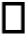 MATHEMATIQUES   Maths déclic 1ereES- L  éditions hachette, 2015 ISBN : 9782011357045 2 cahiers A4, 96 pages, petits carreaux + un cahier de brouillon (non exclusif aux mathématiques)Un rapporteur, une équerre, Calculette : TI 83 Premium CE (autres modèles avec mode examen acceptés mais l’élève devra être autonome)   FRANÇAIS  Un cahier de méthodes et les lectures suivies seront ultérieurement choisis en conformité avec la réforme du lycée. Classeur et feuilles simples A4  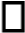 SCIENCES  Sciences 1ère L-ES Bordas Edition 2011 ISBN : 978-2-04-732845-3  Classeur grand format + feuilles dessin  S.E.S.  SES 1ES "Coll. Passard et Perl" Ed. 2014  ISBN. 9782047331439   Bordas LATIN  Latin 1ère NATHAN (Gaillard) 2008 ISBN : 978-2-09-172866-7   Dictionnaire Gaffiot poche ISBN 9782011679406  ARTS PLASTIQUES  (Option)   Pas de manuel 1 petit cahier travaux pratiques 17 x 22 cm 96 pages 1 pochette de papier dessin-     12 feuilles blanches 24 x 32 cm- 180 gr - Un porte-vue de 20 pages pour matérialiser le parcours d'éducation artistique et culturelle (PEAC) et les documents méthodologiques. 1 clé USB 1 Go (Images, diaporamas, vidéos et textes produits en classe ou à la maison) Une trousse spéciale avec : 12 crayons de couleurs 12 feutres pointes moyennes ou larges - 1 crayon à papier HB, paire de ciseaux (scolaire), colle en tube, gomme et taille-crayon et une règle flexible 20 cm. Un marqueur noir permanent - Un grand tee-shirt ou un tablier de protection avec le nom de l'élève.  